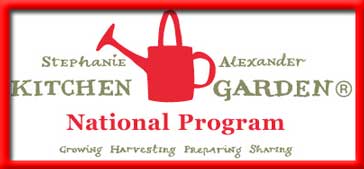 In the KitchenBROAD BEAN SALSA WITH LETTUCE AND EATON MESSFRESH FROM THE GARDEN:  Broad Beans, Tomatoes, Cucumber, Spring Onions, Garlic and StrawberriesRECIPE SOURCE:  Broad Bean Salsa – Fiona Maine        Easton Mess – Stephanie Alexander			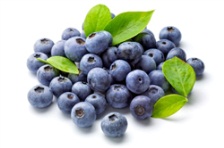 Broad Bean Salsa			Shell Broad Beans; Drop into pot of boilingBlueberries	water for 4 to 5 minutes and then plunge into ice-cold			water to stop the cooking process.  When cooled, pinch			the bottom of the bean and squeeze to quickly pop it out			of it’s tough skin.			Wash and dice tomatoes and cucumber.  Combine all			ingredients in a large bowl.			Mix in dressing from Lemons Group.			Dressing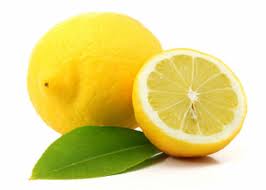 			Mix 2 tablespoons fish sauce, ¼ cup water, 2 tablespoons			castor sugar, 2 tablespoons lime juice and ½ crushed 			garlic clove.  Put all ingredients in a jar with a lid and Lemons		shake, shake, shake!			Wash and finely chop the spring onions (add to 			the salsa) from the Blueberries Group.			Wash, spin dry and finely shred lettuce.			To Serve:	    Make a bed of lettuce and top with the			salsa from the Blueberries Group.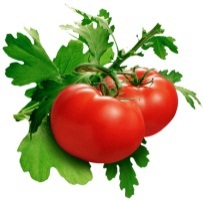 			Eaton Mess			Blend 250g raspberries, the juice of 1 lemon and ½ cup of			castor sugar in a food processor until shiny and sugarTomatoes		crystals have disappeared.  Press through a course			sieve to extract seeds.  Taste for sweetness.  Cover and			refrigerate.			Whip cream.			Cut strawberries in half and combine with crushed			meringue and a spoonful of raspberry sauce, then fold			mixture into enough whipped cream to make a gloriously			marbled crimson-and-white dessert.			To Serve:  Spoon into clear cups.